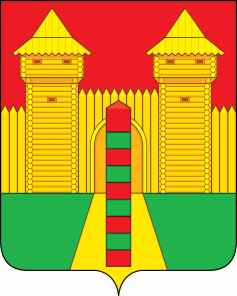 АДМИНИСТРАЦИЯ  МУНИЦИПАЛЬНОГО  ОБРАЗОВАНИЯ «ШУМЯЧСКИЙ   РАЙОН» СМОЛЕНСКОЙ  ОБЛАСТИПОСТАНОВЛЕНИЕот 05.10.2022г. № 449          п. Шумячи          В соответствии со статьями 99,100 Жилищного Кодекса Российской Федерации, на основании списка детей-сирот и детей, оставшихся без попечения родителей, лиц из числа детей-сирот и детей, оставшихся без попечения родителей, которые подлежат обеспечению жилыми помещениями, утвержденного Приказом Департамента Смоленской области по образованию, науке и делам молодежи от 16.06.2016 г. № 468, постановлением Администрации муниципального образования «Шумячский район» Смоленской области от 08.09.2022 г. № 407 «О  включении жилого помещения в специализированный жилищный фонд муниципального образования «Шумячский район» Смоленской области с отнесением к жилому помещению для детей сирот и детей, оставшихся без попечения родителей, лиц из числа детей-сирот и детей, оставшихся без попечения родителей»          Администрация муниципального образования «Шумячский район» Смоленской областиП О С Т А Н О В Л Я Е Т:         1. Предоставить Коротковой Наталье Александровне 04.03.1999 года рождения, жилое помещение специализированного жилищного фонда муниципального образования «Шумячский район» Смоленской области - квартиру, расположенную по адресу: Смоленская область, Шумячский район,             п. Шумячи, ул. Высокая, дом 20, квартира 5, общей площадью 38,3 кв.м. для временного проживания в ней с правом оформления регистрации по месту жительства.         2. Отделу экономики и комплексного развития Администрации муниципального образования «Шумячский район» Смоленской области заключить договор найма жилого помещения для детей-сирот и детей, оставшихся без попечения родителей, лиц из числа детей-сирот и детей, оставшихся без попечения родителей, расположенного по адресу: Смоленская область, Шумячский район, п. Шумячи, ул. Высокая, дом 20, квартира 5, общей площадью 38,3 кв.м. с Коротковой Натальей Александровной 04.03.1999 года рождения. 3. Настоящее постановление вступает в силу со дня его подписания.И.п. Главы муниципального образования«Шумячский район» Смоленской области                                      Г.А. ВарсановаО предоставлении жилого помещения специализированного жилищного фонда муниципального образования «Шумячский район» Смоленской области